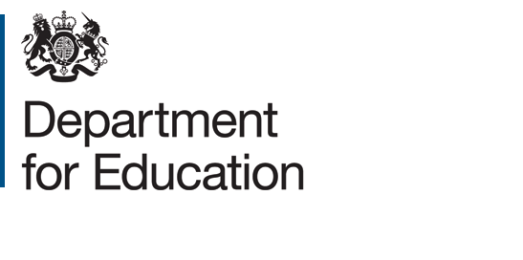 Template for writing a purpose statement (Alternative Academic Qualifications)This guidance is for awarding organisations and sets out what should be covered in the purpose statement for Alternative Academic Qualifications. You can provide the information in a different format if you wish, but you should make sure that everything below has been covered. The purpose statement is for the student and should be written in plain English.Purpose statementAwarding organisation name and logo: Qualification title: (including level)OverviewWho is this qualification for? Who might be interested in taking this course?What will the student study as part of this qualification? Please summarise the key topics the student will studyWhat knowledge and skills will the student develop as part of this qualification and how might these be of use and value in further studies? Please give details of the knowledge, practical and academic or relevant technical skills that will develop by completing this course, explaining which are mandatory and which are optional, and how they might be of value to further studies.What could this qualification lead to?If there are larger or smaller versions of this qualification, why should a student take this particular one?  (Please explain if the qualification is part of a larger suite and what the rationale is for the different sizes and levels of qualification to help the student make an informed decision on which qualification in the suite is right for them)More information Please provide a hyperlink to more information on the qualification© Crown copyright 2024